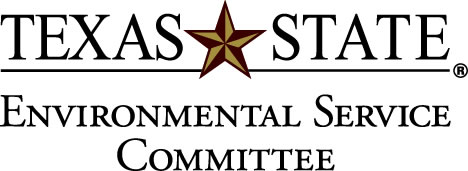 January 26, 2011Call to orderWelcomeJason SandersFebruary 1st new ordinance passes-all multi-family apartments must recycle-83 elementary schools are now composting.  WWW.greenschoolsolutions.comWaterAid project applicationMaia from water aid-wants to put low flow aerators on all faucets at school.  Possibly in 2 phases- dorms, then school buildings.  Most of our school faucets run on 2.2 gallons per minute.  Water aid would like to put .5-1.5 gallon per minute low flow faucets.Update: Meeting with President TrauthA lesson in parliamentary procedureReview of bylawsDiscuss changes to membership section at next meetingDo we want to have a pre-application process for applicants so that it makes the process easier on them?Leadership conference: Feb. 11-12ESC student members encouraged to attend. Nancy Nusbaum and Mark Carter will be presenting.Biodiesel update from Dr. John MassingillBudget updateAdjourn